技术创新需求调查表※请务必确认“同意公开需求信息”一栏填“是”企业信息企业信息企业信息企业信息企业信息企业信息企业信息企业信息企业信息企业信息企业信息企业名称企业名称企业名称企业名称江苏龙灯化学有限公司江苏龙灯化学有限公司江苏龙灯化学有限公司机构代码机构代码机构代码913205836283833181区    域区    域区    域区    域昆山开发区联系人殷爱云殷爱云电话0512-571581270512-57158127行业领域行业领域行业领域行业领域农业领域农业领域农业领域产业领域产业领域产业领域作物保护、作物营养产品经济规模经济规模经济规模经济规模12.7亿RMB12.7亿RMB12.7亿RMB人员规模人员规模人员规模1099需求信息需求信息需求信息需求信息需求信息需求信息需求信息需求信息需求信息需求信息需求信息需求名称需求名称需求名称烯草酮原药分子的化学稳定性问题烯草酮原药分子的化学稳定性问题烯草酮原药分子的化学稳定性问题烯草酮原药分子的化学稳定性问题烯草酮原药分子的化学稳定性问题烯草酮原药分子的化学稳定性问题烯草酮原药分子的化学稳定性问题烯草酮原药分子的化学稳定性问题技术需求情况说明技术需求类别技术需求类别□技术研发（关键、核心技术）产品研发（产品升级、新产品研发）□技术改造（设备、研发生产条件）□技术配套（技术、产品等配套合作）□技术研发（关键、核心技术）产品研发（产品升级、新产品研发）□技术改造（设备、研发生产条件）□技术配套（技术、产品等配套合作）□技术研发（关键、核心技术）产品研发（产品升级、新产品研发）□技术改造（设备、研发生产条件）□技术配套（技术、产品等配套合作）□技术研发（关键、核心技术）产品研发（产品升级、新产品研发）□技术改造（设备、研发生产条件）□技术配套（技术、产品等配套合作）□技术研发（关键、核心技术）产品研发（产品升级、新产品研发）□技术改造（设备、研发生产条件）□技术配套（技术、产品等配套合作）□技术研发（关键、核心技术）产品研发（产品升级、新产品研发）□技术改造（设备、研发生产条件）□技术配套（技术、产品等配套合作）□技术研发（关键、核心技术）产品研发（产品升级、新产品研发）□技术改造（设备、研发生产条件）□技术配套（技术、产品等配套合作）□技术研发（关键、核心技术）产品研发（产品升级、新产品研发）□技术改造（设备、研发生产条件）□技术配套（技术、产品等配套合作）技术需求情况说明技术需求简述技术需求简述控制烯草酮原药分子在乳油产品中的化学稳定性控制烯草酮原药分子在乳油产品中的化学稳定性控制烯草酮原药分子在乳油产品中的化学稳定性控制烯草酮原药分子在乳油产品中的化学稳定性控制烯草酮原药分子在乳油产品中的化学稳定性控制烯草酮原药分子在乳油产品中的化学稳定性控制烯草酮原药分子在乳油产品中的化学稳定性控制烯草酮原药分子在乳油产品中的化学稳定性技术需求详述技术需求详述（包括主要技术、条件、成熟度、成本等指标）烯草酮原药常温条件下是液体状态，通常条件下都被用来开发乳油产品。而烯草酮原药分子内部有多个双键结构，容易发生氧化和分解反应，例如烯醇双键容易被氧化，C=N双键容易分解。在长期贮存和高温条件下，烯草酮原药很容易降解，降解率很大，降解产品也会导致乳油制剂产品颜色发暗、发黑。烯草酮乳油产品，热贮54℃，14天和常温贮存2年降解率需小于等于5%（农药制剂FTO标准）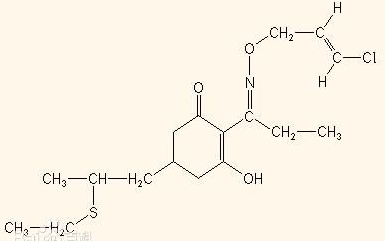 烯草酮分子结构（包括主要技术、条件、成熟度、成本等指标）烯草酮原药常温条件下是液体状态，通常条件下都被用来开发乳油产品。而烯草酮原药分子内部有多个双键结构，容易发生氧化和分解反应，例如烯醇双键容易被氧化，C=N双键容易分解。在长期贮存和高温条件下，烯草酮原药很容易降解，降解率很大，降解产品也会导致乳油制剂产品颜色发暗、发黑。烯草酮乳油产品，热贮54℃，14天和常温贮存2年降解率需小于等于5%（农药制剂FTO标准）烯草酮分子结构（包括主要技术、条件、成熟度、成本等指标）烯草酮原药常温条件下是液体状态，通常条件下都被用来开发乳油产品。而烯草酮原药分子内部有多个双键结构，容易发生氧化和分解反应，例如烯醇双键容易被氧化，C=N双键容易分解。在长期贮存和高温条件下，烯草酮原药很容易降解，降解率很大，降解产品也会导致乳油制剂产品颜色发暗、发黑。烯草酮乳油产品，热贮54℃，14天和常温贮存2年降解率需小于等于5%（农药制剂FTO标准）烯草酮分子结构（包括主要技术、条件、成熟度、成本等指标）烯草酮原药常温条件下是液体状态，通常条件下都被用来开发乳油产品。而烯草酮原药分子内部有多个双键结构，容易发生氧化和分解反应，例如烯醇双键容易被氧化，C=N双键容易分解。在长期贮存和高温条件下，烯草酮原药很容易降解，降解率很大，降解产品也会导致乳油制剂产品颜色发暗、发黑。烯草酮乳油产品，热贮54℃，14天和常温贮存2年降解率需小于等于5%（农药制剂FTO标准）烯草酮分子结构（包括主要技术、条件、成熟度、成本等指标）烯草酮原药常温条件下是液体状态，通常条件下都被用来开发乳油产品。而烯草酮原药分子内部有多个双键结构，容易发生氧化和分解反应，例如烯醇双键容易被氧化，C=N双键容易分解。在长期贮存和高温条件下，烯草酮原药很容易降解，降解率很大，降解产品也会导致乳油制剂产品颜色发暗、发黑。烯草酮乳油产品，热贮54℃，14天和常温贮存2年降解率需小于等于5%（农药制剂FTO标准）烯草酮分子结构（包括主要技术、条件、成熟度、成本等指标）烯草酮原药常温条件下是液体状态，通常条件下都被用来开发乳油产品。而烯草酮原药分子内部有多个双键结构，容易发生氧化和分解反应，例如烯醇双键容易被氧化，C=N双键容易分解。在长期贮存和高温条件下，烯草酮原药很容易降解，降解率很大，降解产品也会导致乳油制剂产品颜色发暗、发黑。烯草酮乳油产品，热贮54℃，14天和常温贮存2年降解率需小于等于5%（农药制剂FTO标准）烯草酮分子结构（包括主要技术、条件、成熟度、成本等指标）烯草酮原药常温条件下是液体状态，通常条件下都被用来开发乳油产品。而烯草酮原药分子内部有多个双键结构，容易发生氧化和分解反应，例如烯醇双键容易被氧化，C=N双键容易分解。在长期贮存和高温条件下，烯草酮原药很容易降解，降解率很大，降解产品也会导致乳油制剂产品颜色发暗、发黑。烯草酮乳油产品，热贮54℃，14天和常温贮存2年降解率需小于等于5%（农药制剂FTO标准）烯草酮分子结构（包括主要技术、条件、成熟度、成本等指标）烯草酮原药常温条件下是液体状态，通常条件下都被用来开发乳油产品。而烯草酮原药分子内部有多个双键结构，容易发生氧化和分解反应，例如烯醇双键容易被氧化，C=N双键容易分解。在长期贮存和高温条件下，烯草酮原药很容易降解，降解率很大，降解产品也会导致乳油制剂产品颜色发暗、发黑。烯草酮乳油产品，热贮54℃，14天和常温贮存2年降解率需小于等于5%（农药制剂FTO标准）烯草酮分子结构现有基础情况现有基础情况（企业已经开展的工作、所处阶段、投入资金和人力、仪器设备、生产条件等）公司在开发24%烯草酮乳油产品。研发人员针对原药比较活泼，容易发生氧化和分解反应，通过筛选合适的助剂抑制烯草酮原药的降解以及控制乳油制剂pH，例如添加十二烷基磺酸盐、木质素、萘磺酸盐、聚羧酸表面活性剂等助剂，在一定程度上对烯草酮原药降解有很大的改善，但仍然不能完全满足农药制剂FAO以及行业内标准。（企业已经开展的工作、所处阶段、投入资金和人力、仪器设备、生产条件等）公司在开发24%烯草酮乳油产品。研发人员针对原药比较活泼，容易发生氧化和分解反应，通过筛选合适的助剂抑制烯草酮原药的降解以及控制乳油制剂pH，例如添加十二烷基磺酸盐、木质素、萘磺酸盐、聚羧酸表面活性剂等助剂，在一定程度上对烯草酮原药降解有很大的改善，但仍然不能完全满足农药制剂FAO以及行业内标准。（企业已经开展的工作、所处阶段、投入资金和人力、仪器设备、生产条件等）公司在开发24%烯草酮乳油产品。研发人员针对原药比较活泼，容易发生氧化和分解反应，通过筛选合适的助剂抑制烯草酮原药的降解以及控制乳油制剂pH，例如添加十二烷基磺酸盐、木质素、萘磺酸盐、聚羧酸表面活性剂等助剂，在一定程度上对烯草酮原药降解有很大的改善，但仍然不能完全满足农药制剂FAO以及行业内标准。（企业已经开展的工作、所处阶段、投入资金和人力、仪器设备、生产条件等）公司在开发24%烯草酮乳油产品。研发人员针对原药比较活泼，容易发生氧化和分解反应，通过筛选合适的助剂抑制烯草酮原药的降解以及控制乳油制剂pH，例如添加十二烷基磺酸盐、木质素、萘磺酸盐、聚羧酸表面活性剂等助剂，在一定程度上对烯草酮原药降解有很大的改善，但仍然不能完全满足农药制剂FAO以及行业内标准。（企业已经开展的工作、所处阶段、投入资金和人力、仪器设备、生产条件等）公司在开发24%烯草酮乳油产品。研发人员针对原药比较活泼，容易发生氧化和分解反应，通过筛选合适的助剂抑制烯草酮原药的降解以及控制乳油制剂pH，例如添加十二烷基磺酸盐、木质素、萘磺酸盐、聚羧酸表面活性剂等助剂，在一定程度上对烯草酮原药降解有很大的改善，但仍然不能完全满足农药制剂FAO以及行业内标准。（企业已经开展的工作、所处阶段、投入资金和人力、仪器设备、生产条件等）公司在开发24%烯草酮乳油产品。研发人员针对原药比较活泼，容易发生氧化和分解反应，通过筛选合适的助剂抑制烯草酮原药的降解以及控制乳油制剂pH，例如添加十二烷基磺酸盐、木质素、萘磺酸盐、聚羧酸表面活性剂等助剂，在一定程度上对烯草酮原药降解有很大的改善，但仍然不能完全满足农药制剂FAO以及行业内标准。（企业已经开展的工作、所处阶段、投入资金和人力、仪器设备、生产条件等）公司在开发24%烯草酮乳油产品。研发人员针对原药比较活泼，容易发生氧化和分解反应，通过筛选合适的助剂抑制烯草酮原药的降解以及控制乳油制剂pH，例如添加十二烷基磺酸盐、木质素、萘磺酸盐、聚羧酸表面活性剂等助剂，在一定程度上对烯草酮原药降解有很大的改善，但仍然不能完全满足农药制剂FAO以及行业内标准。（企业已经开展的工作、所处阶段、投入资金和人力、仪器设备、生产条件等）公司在开发24%烯草酮乳油产品。研发人员针对原药比较活泼，容易发生氧化和分解反应，通过筛选合适的助剂抑制烯草酮原药的降解以及控制乳油制剂pH，例如添加十二烷基磺酸盐、木质素、萘磺酸盐、聚羧酸表面活性剂等助剂，在一定程度上对烯草酮原药降解有很大的改善，但仍然不能完全满足农药制剂FAO以及行业内标准。产学研合作要求简要描述简要描述（希望与哪类高校、科研院所开展产学研合作，共建创新载体，以及对专家及团队所属领域和水平的要求）希望与广西大学农药与环境毒理研究所开展产学研合作，希望专家团的所属领域为农业化学，达到同行业较高水平。（希望与哪类高校、科研院所开展产学研合作，共建创新载体，以及对专家及团队所属领域和水平的要求）希望与广西大学农药与环境毒理研究所开展产学研合作，希望专家团的所属领域为农业化学，达到同行业较高水平。（希望与哪类高校、科研院所开展产学研合作，共建创新载体，以及对专家及团队所属领域和水平的要求）希望与广西大学农药与环境毒理研究所开展产学研合作，希望专家团的所属领域为农业化学，达到同行业较高水平。（希望与哪类高校、科研院所开展产学研合作，共建创新载体，以及对专家及团队所属领域和水平的要求）希望与广西大学农药与环境毒理研究所开展产学研合作，希望专家团的所属领域为农业化学，达到同行业较高水平。（希望与哪类高校、科研院所开展产学研合作，共建创新载体，以及对专家及团队所属领域和水平的要求）希望与广西大学农药与环境毒理研究所开展产学研合作，希望专家团的所属领域为农业化学，达到同行业较高水平。（希望与哪类高校、科研院所开展产学研合作，共建创新载体，以及对专家及团队所属领域和水平的要求）希望与广西大学农药与环境毒理研究所开展产学研合作，希望专家团的所属领域为农业化学，达到同行业较高水平。（希望与哪类高校、科研院所开展产学研合作，共建创新载体，以及对专家及团队所属领域和水平的要求）希望与广西大学农药与环境毒理研究所开展产学研合作，希望专家团的所属领域为农业化学，达到同行业较高水平。（希望与哪类高校、科研院所开展产学研合作，共建创新载体，以及对专家及团队所属领域和水平的要求）希望与广西大学农药与环境毒理研究所开展产学研合作，希望专家团的所属领域为农业化学，达到同行业较高水平。产学研合作要求合作方式合作方式 □技术转让    □技术入股   □联合开发   委托研发  □委托团队、专家长期技术服务    □共建新研发、生产实体 □技术转让    □技术入股   □联合开发   委托研发  □委托团队、专家长期技术服务    □共建新研发、生产实体 □技术转让    □技术入股   □联合开发   委托研发  □委托团队、专家长期技术服务    □共建新研发、生产实体 □技术转让    □技术入股   □联合开发   委托研发  □委托团队、专家长期技术服务    □共建新研发、生产实体 □技术转让    □技术入股   □联合开发   委托研发  □委托团队、专家长期技术服务    □共建新研发、生产实体 □技术转让    □技术入股   □联合开发   委托研发  □委托团队、专家长期技术服务    □共建新研发、生产实体 □技术转让    □技术入股   □联合开发   委托研发  □委托团队、专家长期技术服务    □共建新研发、生产实体 □技术转让    □技术入股   □联合开发   委托研发  □委托团队、专家长期技术服务    □共建新研发、生产实体其他需求□技术转移  □研发费用加计扣除  □知识产权  □科技金融 □检验检测  □质量体系  □行业政策   □科技政策  □招标采购 □产品/服务市场占有率分析  □市场前景分析  □企业发展战略咨询           □其他                                 □技术转移  □研发费用加计扣除  □知识产权  □科技金融 □检验检测  □质量体系  □行业政策   □科技政策  □招标采购 □产品/服务市场占有率分析  □市场前景分析  □企业发展战略咨询           □其他                                 □技术转移  □研发费用加计扣除  □知识产权  □科技金融 □检验检测  □质量体系  □行业政策   □科技政策  □招标采购 □产品/服务市场占有率分析  □市场前景分析  □企业发展战略咨询           □其他                                 □技术转移  □研发费用加计扣除  □知识产权  □科技金融 □检验检测  □质量体系  □行业政策   □科技政策  □招标采购 □产品/服务市场占有率分析  □市场前景分析  □企业发展战略咨询           □其他                                 □技术转移  □研发费用加计扣除  □知识产权  □科技金融 □检验检测  □质量体系  □行业政策   □科技政策  □招标采购 □产品/服务市场占有率分析  □市场前景分析  □企业发展战略咨询           □其他                                 □技术转移  □研发费用加计扣除  □知识产权  □科技金融 □检验检测  □质量体系  □行业政策   □科技政策  □招标采购 □产品/服务市场占有率分析  □市场前景分析  □企业发展战略咨询           □其他                                 □技术转移  □研发费用加计扣除  □知识产权  □科技金融 □检验检测  □质量体系  □行业政策   □科技政策  □招标采购 □产品/服务市场占有率分析  □市场前景分析  □企业发展战略咨询           □其他                                 □技术转移  □研发费用加计扣除  □知识产权  □科技金融 □检验检测  □质量体系  □行业政策   □科技政策  □招标采购 □产品/服务市场占有率分析  □市场前景分析  □企业发展战略咨询           □其他                                 □技术转移  □研发费用加计扣除  □知识产权  □科技金融 □检验检测  □质量体系  □行业政策   □科技政策  □招标采购 □产品/服务市场占有率分析  □市场前景分析  □企业发展战略咨询           □其他                                 □技术转移  □研发费用加计扣除  □知识产权  □科技金融 □检验检测  □质量体系  □行业政策   □科技政策  □招标采购 □产品/服务市场占有率分析  □市场前景分析  □企业发展战略咨询           □其他                                 管理信息管理信息管理信息管理信息管理信息管理信息管理信息管理信息管理信息管理信息管理信息同意公开需求信息同意公开需求信息 是                               □否 □部分公开(说明）                                               是                               □否 □部分公开(说明）                                               是                               □否 □部分公开(说明）                                               是                               □否 □部分公开(说明）                                               是                               □否 □部分公开(说明）                                               是                               □否 □部分公开(说明）                                               是                               □否 □部分公开(说明）                                               是                               □否 □部分公开(说明）                                               是                               □否 □部分公开(说明）                                              同意接受专家服务同意接受专家服务 是                 □否 是                 □否 是                 □否 是                 □否 是                 □否 是                 □否 是                 □否 是                 □否 是                 □否同意参与对解决方案的筛选评价同意参与对解决方案的筛选评价 是 □否 是 □否 是 □否 是 □否 是 □否 是 □否 是 □否 是 □否 是 □否同意对优秀解决方案给予奖励同意对优秀解决方案给予奖励 □是，金额              万元。（奖金仅用作奖励现场参赛者，不作为技术转让、技术许可或其他独占性合作的前提条件） □否
                     法人代表：             年  月  日 □是，金额              万元。（奖金仅用作奖励现场参赛者，不作为技术转让、技术许可或其他独占性合作的前提条件） □否
                     法人代表：             年  月  日 □是，金额              万元。（奖金仅用作奖励现场参赛者，不作为技术转让、技术许可或其他独占性合作的前提条件） □否
                     法人代表：             年  月  日 □是，金额              万元。（奖金仅用作奖励现场参赛者，不作为技术转让、技术许可或其他独占性合作的前提条件） □否
                     法人代表：             年  月  日 □是，金额              万元。（奖金仅用作奖励现场参赛者，不作为技术转让、技术许可或其他独占性合作的前提条件） □否
                     法人代表：             年  月  日 □是，金额              万元。（奖金仅用作奖励现场参赛者，不作为技术转让、技术许可或其他独占性合作的前提条件） □否
                     法人代表：             年  月  日 □是，金额              万元。（奖金仅用作奖励现场参赛者，不作为技术转让、技术许可或其他独占性合作的前提条件） □否
                     法人代表：             年  月  日 □是，金额              万元。（奖金仅用作奖励现场参赛者，不作为技术转让、技术许可或其他独占性合作的前提条件） □否
                     法人代表：             年  月  日 □是，金额              万元。（奖金仅用作奖励现场参赛者，不作为技术转让、技术许可或其他独占性合作的前提条件） □否
                     法人代表：             年  月  日